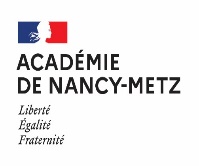 Annexe 12-3N° d’immatriculation de l’établissement : 	Merci de compléter les trois enseignements (dans le cas contraire, votre demande ne serait pas étudiée)Enseignements de spécialité souhaités:A noter : Le changement d’établissement ne peut se faire que dans la limite des capacités d’accueil disponibles pour les trois enseignements de spécialités dans l’établissement demandé. Au cas où il y aurait plus de demandes que de places, la priorité est accordée aux élèves du secteur défini, en fonction des critères habituels donnant lieu à dérogation (handicap, fratrie…) et  au vu des résultats scolaires. En cas de réponse négative, votre enfant restera affecté dans son lycée actuel et devra choisir les enseignements proposés dans son lycée. En cas de réponse positive, il sera contacté par le lycée d’accueil pour procéder à son inscription. Vu et pris connaissance leSignature du responsable légal 1                                                                 Signature du responsable légal 2RECOMMANDATIONS DU CONSEIL DE CLASSE : Indiquez en quoi l’élève a manifesté un intérêt, une compétence pour les enseignements de spécialité demandés (notamment celui demandé hors établissement d’origine) (à remplir par l’établissement)………………………………………………………………………………………………………………………………………………………………………..………………………………………………………………………………………………………………………..................................................................………………………………………………………………………………………………………………………………………………………………………..………………………………………………………………………………………………………………………………………………………………………..Avis Favorable :                 OUI 		  NON                                   Date :				 	Signature:1ère Générale (Merci de compléter toutes les rubriques, sinon votre demande ne pourra pas être étudiée)VŒU 1VŒU 2VŒU 31ère Générale (Merci de compléter toutes les rubriques, sinon votre demande ne pourra pas être étudiée)Etablissement : Etablissement : Etablissement : 1ère Générale (Merci de compléter toutes les rubriques, sinon votre demande ne pourra pas être étudiée)Enseignements de spécialité :____________________________________________________________________________________Enseignements de spécialité :____________________________________________________________________________________Enseignements de spécialité :____________________________________________________________________________________1ère Générale (Merci de compléter toutes les rubriques, sinon votre demande ne pourra pas être étudiée)Demande d’internat : OUI   NONDemande d’internat : OUI   NONDemande d’internat : OUI   NONDans le cas où  l’affectation demandée serait refusée, merci de préciser les enseignements de spécialité choisis dans votre lycée d’origine Enseignements de spécialité :________________________________________________________________________________________________________________________________________________________________________________________________Enseignements de spécialité :________________________________________________________________________________________________________________________________________________________________________________________________Enseignements de spécialité :________________________________________________________________________________________________________________________________________________________________________________________________Date :                                Signature du responsable légal 1 :                                         Signature du responsable légal 2 :            Date :                                Signature du responsable légal 1 :                                         Signature du responsable légal 2 :            Date :                                Signature du responsable légal 1 :                                         Signature du responsable légal 2 :            Date :                                Signature du responsable légal 1 :                                         Signature du responsable légal 2 :            Décision de la commission d’affectation  Affecté      Non Affecté (Votre enfant restera inscrit dans son lycée d’origine) Affecté      Non Affecté (Votre enfant restera inscrit dans son lycée d’origine) Affecté      Non Affecté (Votre enfant restera inscrit dans son lycée d’origine)Motivation de la décision en cas de non affectation et signature du Président de la commissionMotifs :Composition des choix d’enseignements de spécialité non proposée par l’établissementAbsence de places vacantes dans les 3 enseignements de spécialité Capacité atteinte en 1ère généraleRecommandations du conseil de classe défavorablesRésultats scolairesMotifs de dérogation non prioritaires Autre motif, à préciserMotifs :Composition des choix d’enseignements de spécialité non proposée par l’établissementAbsence de places vacantes dans les 3 enseignements de spécialité Capacité atteinte en 1ère généraleRecommandations du conseil de classe défavorablesRésultats scolairesMotifs de dérogation non prioritaires Autre motif, à préciserMotifs :Composition des choix d’enseignements de spécialité non proposée par l’établissementAbsence de places vacantes dans les 3 enseignements de spécialité Capacité atteinte en 1ère généraleRecommandations du conseil de classe défavorablesRésultats scolairesMotifs de dérogation non prioritaires Autre motif, à préciserMotivation de la décision en cas de non affectation et signature du Président de la commissionDate :Signature du président de la commission d’affectation : Date :Signature du président de la commission d’affectation : Date :Signature du président de la commission d’affectation : 